新 书 推 荐中文书名：《紧急帮助！拉菲兔和图书馆大营救！》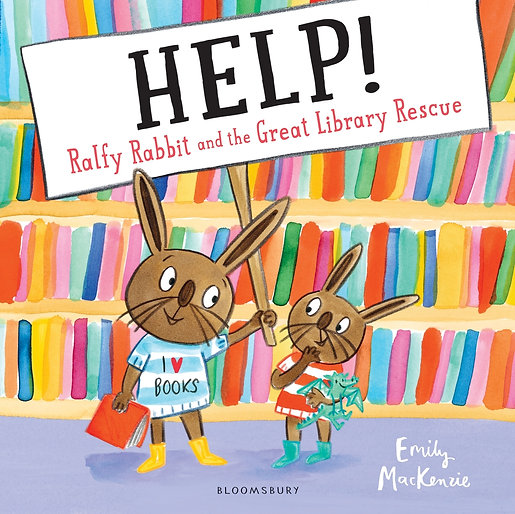 英文书名：HELP! Ralfy Rabbit and the Great Library Rescue作    者：Emily MacKenzie出 版 社：Bloomsbury代理公司：ANA页    数：32页出版时间：2025年9月代理地区：中国大陆、台湾审读资料：电子稿类    型：儿童故事绘本版权已售：阿拉伯语、德语内容简介：颂扬图书馆在我们社区中的重要性——这本书非常适合大小图书爱好者！拉菲（Ralfy）和他的小弟弟罗德尼（Rodney）非常喜欢阅读，所以他们听说当地的图书馆要关闭时，兄弟俩知道自己必须做点什么。图书管理员说，要拯救图书馆，就需要一条魔法龙，于是拉菲、罗德尼和他们的朋友们开始寻找魔法龙！拉菲会找到魔法龙吗？或者，也许还有别的办法让全镇的人团结起来，为大家拯救图书馆？这本绘声绘色的绘本是写给各地图书馆的一封振奋人心的情书，歌颂了社区的价值以及团结起来拯救我们最爱的事物的精神！本书视频：https://video.wixstatic.com/video/b6615a_d741116c29be40689062c23b301c1a3e/480p/mp4/file.mp4作者简介：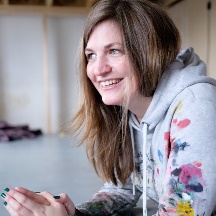 艾米丽·麦肯齐（Emily MacKenzie）是自由插画师和平面设计师，毕业于爱丁堡艺术学院。她绘制了多本广受喜爱的绘本，包括Wanted! Ralfy Rabbit、Book Burglar（获苏格兰图书信托儿童图书奖提名）。艾米丽主要使用墨水、数字拼贴和丝网印刷，从童年记忆、好奇的天性和生动的想象力中汲取灵感。艾米丽与丈夫和年幼的家人居住在爱丁堡。。内页插图：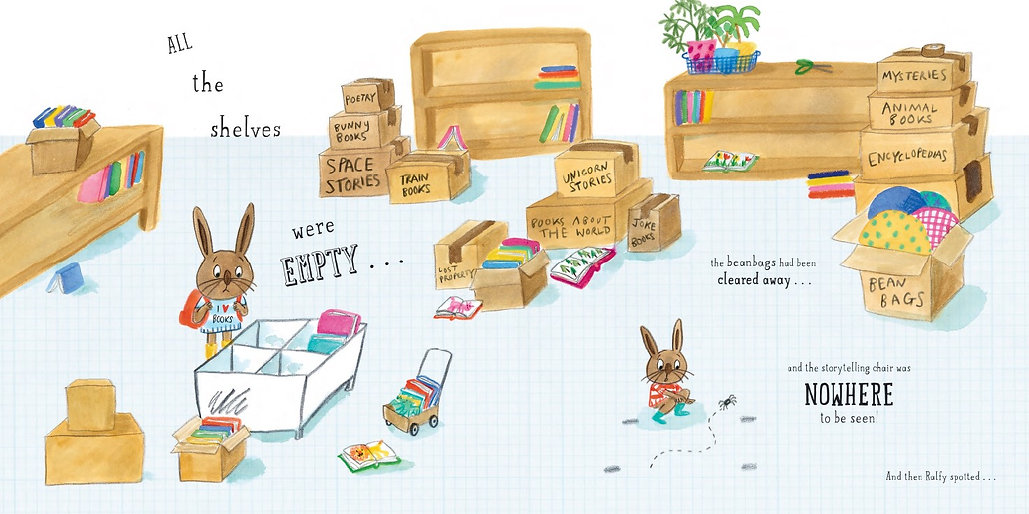 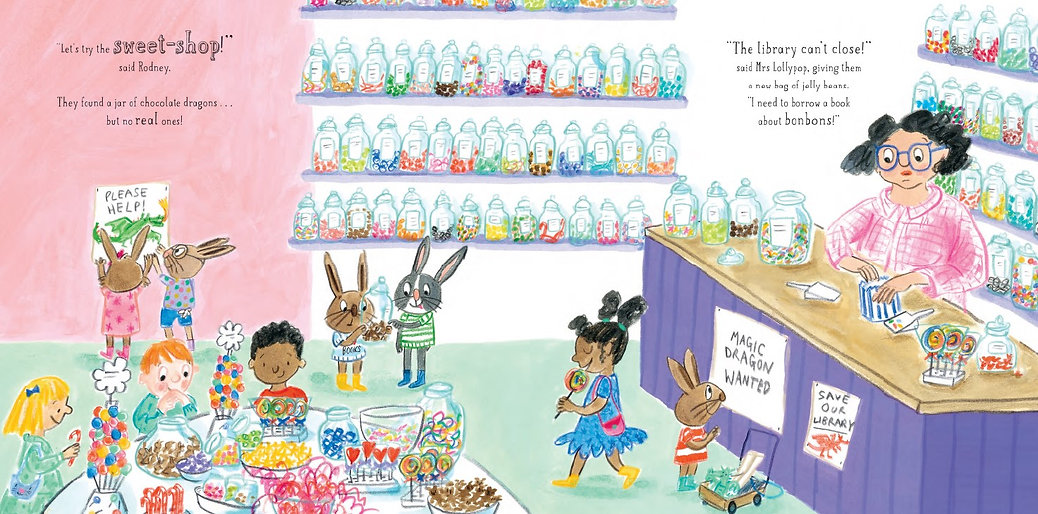 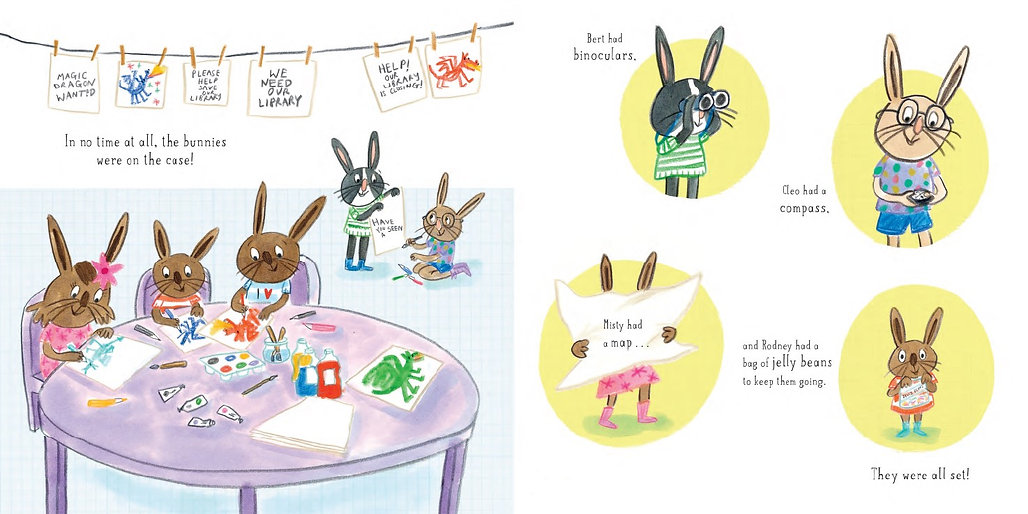 感谢您的阅读！请将反馈信息发至：版权负责人Email：Rights@nurnberg.com.cn安德鲁·纳伯格联合国际有限公司北京代表处北京市海淀区中关村大街甲59号中国人民大学文化大厦1705室, 邮编：100872电话：010-82504106, 传真：010-82504200公司网址：http://www.nurnberg.com.cn书目下载：http://www.nurnberg.com.cn/booklist_zh/list.aspx书讯浏览：http://www.nurnberg.com.cn/book/book.aspx视频推荐：http://www.nurnberg.com.cn/video/video.aspx豆瓣小站：http://site.douban.com/110577/新浪微博：安德鲁纳伯格公司的微博_微博 (weibo.com)微信订阅号：ANABJ2002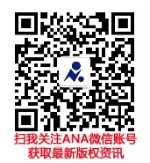 